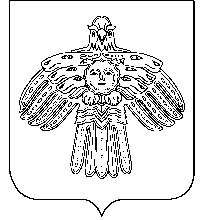                АДМИНИСТРАЦИЯ                                                                     «НИЖНИЙ ОДЕС»  КАР  ОВМÖДЧÖМИНСА      ГОРОДСКОГО  ПОСЕЛЕНИЯ  «НИЖНИЙ ОДЕС»                                                             АДМИНИСТРАЦИЯ       ПОСТАНОВЛЕНИЕ                                                ШУÖМот « 11 » февраля 2022 года                                                                      № 30    Об  утверждении  формы  проверочного  листа  (списков  контрольных  вопросов),  применяемого  при  осуществлении  муниципального жилищного  контроля   на  территории городского поселения «Нижний Одес»В соответствии с Федеральным законом от 31.07.2020 № 248-ФЗ «О государственном контроле (надзоре) и муниципальном контроле в Российской Федерации», статьей 17.1 Федерального закона от 06.10.2003 № 131-ФЗ «Об общих принципах организации местного самоуправления в Российской Федерации», решением Совета городского поселения «Нижний Одес» от 30 ноября 2021 года № IV-12 «Об утверждении Положения о муниципальном жилищном контроле на территории городского поселения «Нижний Одес», руководствуясь Постановлением Правительства Российской Федерации от 27.10.2021г. № 1844 «Об утверждении требований к разработке, содержанию, общественному обсуждению проектов форм проверочных листов, утверждению, применению, актуализации форм проверочных листов, а также случаев обязательного применения проверочных листов»,  Администрация городского поселения «Нижний Одес» ПОСТАНОВЛЯЕТ:Утвердить  форму  проверочного листа  (списков  контрольных  вопросов),  применяемого  при  осуществлении  муниципального жилищного  контроля    на  территории  городского поселения «Нижний Одес», согласно приложению к настоящему постановлению.           2. Настоящее постановление вступает в силу со дня официального опубликования и распространяется на правоотношения возникшие с 01 марта  2022 года.           3. Контроль за исполнением настоящего постановления оставляю за собой.  Руководитель администрациигородского поселения «Нижний Одес»                                 Ю.С.Аксенов                  Приложение  к  постановлению  администрациигородского поселения «Нижний Одес» от  " 11 " февраля  2022г. № 30ФОРМАпроверочного  листа (списка  контрольных  вопросов),применяемого при  осуществлении  муниципального  жилищного контроля  на  территории  городского поселения «Нижний Одес» Реквизиты правового акта об утверждении настоящей формы проверочного листа (списка контрольных вопросов) (далее - проверочный лист):Постановление администрации городского поселения «Нижний Одес» от 11.02.2022 № 30 "Об  утверждении  формы  проверочного  листа  (списков  контрольных  вопросов),  применяемого  при  осуществлении  муниципального жилищного  контроля    на  территории  городского поселения «Нижний Одес».Проверочный  лист  (список  контрольных  вопросов),  применяется инспектором  при  проведении  плановых  проверок  в  рамках  осуществления  муниципального  жилищного  контроля  на  территории  городского поселения «Нижний Одес».Категория  риска,  класс  (категория)  опасности,  позволяющие  однозначно  идентифицировать  сферу  применения  проверочного  листа:  __________________________________________________________________.Наименование  органа  муниципального  контроля:__________________________________________________________________.Объект муниципального контроля, в отношении которого проводится контрольное (надзорное) мероприятие:__________________________________________________________________.Фамилия, имя и отчество (при наличии) гражданина или индивидуального предпринимателя, его идентификационный номер налогоплательщика и (или) основной государственный регистрационный номер индивидуального предпринимателя, адрес регистрации гражданина или индивидуального предпринимателя, наименование юридического лица, его идентификационный номер налогоплательщика и (или) основной государственный регистрационный номер, адрес юридического лица (его филиалов, представительств, обособленных структурных подразделений), являющихся контролируемыми лицами:____________________________________________________________________________________________________________________________________ __________________________________________________________________________________________________________________________________________________________________________________________________________________________________________________________________________________________________________________________________________.Вид  (виды)  деятельности  юридических  лиц,  физических лиц  их  типов  и  (или)  отдельных  характеристик:__________________________________________________________________.Место  проведения  плановой  проверки  с  заполнением  проверочного  листа  и(или)  указание  на  используемые  юридическим  лицом,  индивидуальным  предпринимателем  производственные  объекты:  __________________________________________________________________.Реквизиты  распоряжения  о  проведении  плановой  проверки:  __________________________________________________________________.Учетный  номер  плановой  проверки  и  дата  присвоения  учетного  номера  проверки  в  едином  реестре  проверок:  __________________________________________________________________.Должность,  фамилия  и  инициалы  должностного  лица  администрации городского поселения «Нижний Одес», проводящего  контрольное  (надзорное) мероприятие и заполняющего проверочный лист:  __________________________________________________________________.Перечень  вопросов,  отражающих  содержание  обязательных  требований  и  (или)  требований,  установленных законодательством,  муниципальными  правовыми  актами,  ответы  на  которые  однозначно  свидетельствуют  о  соблюдении  или  несоблюдении  юридическим  лицом,  физическим лицом  обязательных  требований,  составляющих  предмет  проверки:*  Примечание:  Количество  вопросов,  отражающих  содержание  обязательных  требований,  исследуемых  при  проведении  плановой  проверки, определяются  исходя из конструктивных особенностей дома.Пояснения и дополнения по вопросам, содержащимся в перечне:_______________________________________________________________________________ __________________________________________________________________________________________________________________________________________________________________________________________________________________________________________________________________________________________________________________________________________________________________________________________________________________________________________________________________________________________
Подписи лица (лиц), проводящего (проводящих) проверку:Должность    ____________________________________                   /Ф.И.О.Должность    ____________________________________                   /Ф.И.О.
С проверочным листом ознакомлен(а):
___________________________________________________________________________(фамилия, имя, отчество (в случае, если имеется), должность руководителя,иного должностного лица или уполномоченного представителя юридическоголица, индивидуального предпринимателя, его уполномоченного представителя)"__" ____________________ 20__ г. _________________________________________                                                                                       (подпись)
Отметка об отказе ознакомления с проверочным листом:_______________________________________________________________________________(фамилия, имя, отчество (в случае, если имеется), уполномоченногодолжностного лица (лиц), проводящего проверку)"__" ____________________ 20__ г. _________________________________________                                                                                                                    (подпись)
Копию проверочного листа получил(а): 
___________________________________________________________________________(фамилия, имя, отчество (в случае, если имеется), должность руководителя,иного должностного лица или уполномоченного представителя юридическоголица, индивидуального предпринимателя, его уполномоченного представителя)"__" ____________________ 20__ г. _________________________________________                                                                                        (подпись)
Отметка об отказе получения проверочного листа:___________________________________________________________________________(фамилия, имя, отчество (в случае, если имеется), уполномоченногодолжностного лица (лиц), проводящего проверку)"__" ____________________ 20__ г. _________________________________________                                                                                        (подпись)QR-кодНа документы, оформляемые контрольным (надзорным) органом, наносится QR-код, сформированный единым реестром, обеспечивающий переход на страницу в информационно-телекоммуникационной сети "Интернет", содержащую запись единого реестра о профилактическом мероприятии, контрольном (надзорном) мероприятии в едином реестре, в рамках которого составлен документ. При использовании для просмотра информации QR-кода сведения отображаются без ограничений доступа к ним, предусмотренных приложением к настоящим ПравиламN п/пВопрос, отражающий содержание обязательных требований *Вывод о выполнении установленных требованийВывод о выполнении установленных требованийВывод о выполнении установленных требованийВывод о выполнении установленных требованийВывод о выполнении установленных требованийВывод о выполнении установленных требованийВывод о выполнении установленных требованийВывод о выполнении установленных требованийВывод о выполнении установленных требованийВывод о выполнении установленных требованийВывод о выполнении установленных требованийВывод о выполнении установленных требованийВывод о выполнении установленных требованийВывод о выполнении установленных требованийВывод о выполнении установленных требованийВывод о выполнении установленных требованийВывод о выполнении установленных требованийВывод о выполнении установленных требованийРеквизиты нормативных правовых актов, с указанием их структурных единиц, которыми установлены обязательные требования, требования, установленные муниципальными правовыми актамиданетнетнетнеприменимонеприменимонеприменимонеприменимонеприменимонеприменимонеприменимонеприменимонеприменимонеприменимонеприменимонеприменимонеприменимо Примечание (заполняется в случае заполнения графы "неприменимо")1.Решение о создании ТСЖ/ТСН принято общим собранием собственников помещений в многоквартирном доме?пункт 2 части 2 статьи 161 ЖК РФ2.В общем собрании собственников помещений в многоквартирном доме приняли участие собственники помещений в данном доме или их представители, обладающие более чем пятьюдесятью процентами голосов от общего числа голосов?часть 3 статьи 45 ЖК РФ3.Собственник, иное лицо, по инициативе которых созывается общее собрание собственников помещений в многоквартирном доме, сообщили собственникам помещений в данном доме о проведении такого собрания не позднее чем за десять дней до даты его проведения?часть 4 статьи 45 ЖК РФ4.В сообщении о проведении общего собрания собственников помещений в многоквартирном доме были указаны:1) сведения о лице, по инициативе которого созывается данное собрание;2) форма проведения данного собрания (очное, заочное или очно-заочное голосование);3) дата, место, время проведения данного собрания или в случае проведения данного собрания в форме заочного голосования дата окончания приема решений собственников по вопросам, поставленным на голосование, и место или адрес, куда должны передаваться такие решения;4) повестка дня данного собрания;5) порядок ознакомления с информацией и (или) материалами, которые будут представлены на данном собрании, и место или адрес, где с ними можно ознакомиться?часть 5 статьи 45 ЖК РФ5.Инициатор общего собрания является собственником помещения в данном многоквартирном доме?часть 2 статьи 45 ЖК РФ6.За решение о создании товарищества собственников жилья проголосовали собственники помещений в соответствующем многоквартирном доме, обладающие более чем пятьюдесятью процентами голосов от общего числа голосов собственников помещений в таком доме?часть 1 статьи 136 ЖК РФ7.Протокол общего собрания собственников помещений в многоквартирном доме оформлен в соответствии с требованиями, установленными федеральным органом исполнительной власти, осуществляющим функции по выработке и реализации государственной политики и нормативно-правовому регулированию в сфере жилищно-коммунального хозяйства?часть 1 статьи 46 ЖК РФ8.Решение, принятое общим собранием собственников помещений в многоквартирном доме, а также итоги голосования доведены до сведения собственников помещений в данном доме собственником, указанным в статье 45 ЖК РФ иным лицом, по инициативе которых было созвано такое собрание, путем размещения соответствующего сообщения об этом в помещении данного дома, определенном решением общего собрания собственников помещений в данном доме и доступном для всех собственников помещений в данном доме, не позднее чем через десять дней со дня принятия этих решений?часть 3 статьи 46 ЖК РФ9.Правильно ли определена в уставе компетенция органов управления кооперативом?статья 116 ЖК РФ10.Соблюдаются ли требования к соответствию устава товарищества собственников жилья, внесенных в устав такого товарищества изменений требованиям законодательства Российской Федерации?часть 2 статьи 135, часть 2 статьи 145, части 3, 4 статьи 146, статья 152 ЖК РФ11.Соблюдаются ли требования к порядку и условиям заключения договоров об использовании общего имущества собственников помещений в многоквартирном доме?пункт 3, 3.1 части 1 - 5 статьи 44, 44,1, части 2, 5 статьи 46, статья 44.1, часть 1 статьи 47 ЖК РФ12.Соблюдаются ли требования к порядку избрания общим собранием членов жилищного, жилищно-строительного или иного специализированного потребительского кооператива правления жилищного, жилищно-строительного или иного специализированного потребительского кооператива?части 2, 4 статьи 45, часть 1 статьи 117, часть 1 статьи 118 ЖК РФ13.Соблюдаются ли требования к порядку избрания общим собранием членов товарищества собственников жилья правления товарищества собственников жилья?статья 44.1, часть 2 статьи 45, часть 1, 3 статьи 46, часть 3 статьи 46, часть 1 статьи 47, часть 2 статьи 141, пункт 3 части 2 статьи 145, части 1 - 4 статьи 146 ЖК РФ14.Соблюдаются ли требования к управлению многоквартирными домами в части подготовки предложений по вопросам содержания и ремонта общего имущества собственников помещений в многоквартирном доме для их рассмотрения общим собранием собственников помещений в многоквартирном доме?пункт 4 Правил N 41615.Соблюдаются ли требования по содержанию придомовой территории в теплый период года?ч. 1 - 1.2; 2.1 - 2.3 ст. 161 ЖК РФ; пп. "ж" п. 11 Правил N 491; пп. "д" п. 4 Правил N 416; п. 3.5.9; 3.8.3; 3.9.1 Правил N 17016.Соблюдаются ли требования по содержанию придомовой территории в холодный период года?ч. 1 - 1.2; 2.1 - 2.3 ст. 161 ЖК РФ; пп. "г" п. 11 Правил N 491; п. 24 Постановления N 290; пп. "д" п. 4 Правил N 416; п. 3.6.4; 3.6.21 Правил 170;17.Соблюдаются ли требования в области обращения с твердыми коммунальными отходами?ч. 1 - 1.2; 2.1 - 2.3 ст. 161 ЖК РФ; пп. "д(2)" п. 11 Правил N 491; п. 26 (1) Постановления N 290; пп. "д" п. 4 Правил N 416; пп. "а"; "в" п. 148 (22) Правил N 354; п. 3.7.1 - 3.7.8; 3.7.15 Правил N 17018.Соблюдаются ли требования по содержанию всех видов фундаментов?ч. 1 - 1.2; 2.1 - 2.3 ст. 161 ЖК РФ; пп. "а", "з" п. 11 N 491; п. 1 Постановления N 290; пп. "д" п. 4 Правил N 416; п. 4.1.6; 4.1.7; 4.1.15 Правил N 17019.Соблюдаются ли требования по содержанию подвальных помещений?ч. 1 - 1.2; 2.1 - 2.3 ст. 161 ЖК РФ; пп. "а", "з" п. 11 Правил N 491; п. 2 Постановления N 290; пп. "д" п. 4 Правил N 416; п. 3.4.1 - 3.4.4; 4.1.1; 4.1.3; 4.1.10; 4.1.15 Правил N 17020.Соблюдаются ли требования по содержанию стен, фасадов многоквартирных домов?ч. 1 - 1.2; 2.1 - 2.3 ст. 161 ЖК РФ; пп. "а", "з" п. 11 Правил N 491; п. 3 Постановления N 290; пп. "д" п. 4 Правил N 416; п. 4.2 - 4.2.2.4; 4.2.4.9; 4.10.2.1 Правил N 170; п. 12 Перечня мероприятий по энергосбережению и повышению энергетической эффективности N 390-ПП21.Соблюдаются ли обязательные требования по содержанию перекрытий многоквартирных домов?1 - 1.2; 2.1 - 2.3 ст. 161 ЖК РФ; пп. "а", "з" п. 11 Правил N 491; п. 4 Постановления N 290; пп. "д" п. 4 Правил N 416; п. 4.3.1 - 4.3.7 Правил N 17022.Соблюдаются ли обязательные требования по содержанию колонн, столбов многоквартирных домов?ч. 1 - 1.2; 2.1 - 2.3 ст. 161 ЖК РФ; пп. "а", "з" п. 11 Правил N 491; п. 5 Постановления N 290; пп. "д" п. 4 Правил N 41623.Соблюдаются ли обязательные требования по содержанию балок (ригелей) многоквартирных домов?ч. 1 - 1.2; 2.1 - 2.3 ст. 161 Жилищного кодекса Российской Федерации; пп. "а", "з" п. 11 Правил N 491; п. 6 Постановления N 290; пп. "д" п. 4 Правил N 41624.Соблюдаются ли обязательные требования по содержанию кровли многоквартирных домов?1 - 1.2; 2.1 - 2.3 ст. 161 ЖК РФ; пп "а", "з" п. 11 Правил N 491; п. 7 Постановление N 290; пп. "д" п. 4 Правил N 416; п. 4.6.1.1; 4.10.2.1 Правил N 17025.Соблюдаются ли обязательные требования по содержанию лестниц многоквартирного дома?ч. 1 - 1.2; 2.1 - 2.3 ст. 161 ЖК РФ; пп "а", "з" п. 11 Правил N 491; п. 8 Постановления N 290; пп. "д" п. 4 Правил N 416; п. 3.2.2; 4.8.1; 4.8.3; 4.8.4; 4.8.7; 4.8.13 Правил N 17026.Соблюдаются ли обязательные требования по содержанию перегородок многоквартирного дома?1 - 1.2; 2.1 - 2.3 ст. 161 ЖК РФ; пп "а", "з" п. 11 Правил N 491; п. 10 Постановления N 290; пп. "д" п. 4 Правил N 416; п. 4.5.1 - 4.5.3 Правил N 17027.Соблюдаются ли обязательные требования к содержанию полов, входящих в состав общего имущества многоквартирного дома?ч. 1 - 1.2; 2.1 - 2.3 ст. 161 ЖК РФ; пп "а", "з" п. 11 Правил N 491; п. 12 Постановления N 290; пп. "д" п. 4 Правил N 416; п. 4.4.1; 4.4.3; 4.4.4 - 4.4.6; 4.4.8.; 4.4.12; 4.4.16 Правил 17028.Соблюдаются ли обязательные требования по содержанию систем отопления многоквартирного дома?ч. 1 - 1.2; 2.1 - 2.3 ст. 161 Жилищного кодекса Российской Федерации; пп. "а", "в", "з" п. 11 Правил N 491; п. 17 Постановления N 290; пп. "д" п. 4 Правил N 416; п. 5.1.1 - 5.1.3 Правил N 17029.Соблюдаются ли обязательные требования по содержанию систем холодного водоснабжения многоквартирного дома?ч. 1 - 1.2; 2.1 - 2.3 ст. 161 Жилищного кодекса Российской Федерации; пп. "а", "з" п. 11 Правил N 491; п. 17, 18 Постановления N 290; пп. "д" п. 4 Правил N 41630.Соблюдаются ли обязательные требования по содержанию систем водоотведения многоквартирного дома?ч. 1 - 1.2; 2.1 - 2.3 ст. 161 ЖК РФ; пп. "з" п. 11 Правил N 491; п. 18 Постановления N 290; пп. "д" п. 4 Правил N 416; п. 5.8.1 - 5.8.4 Правил N 17031.Соблюдаются ли обязательные требования по содержанию систем электроснабжения многоквартирного дома?ч. 1 - 1.2; 2.1 - 2.3 ст. 161 ЖК РФ; пп. "а", "з" п. 11 Правил N 491, п. 20 Постановления N 29032.Соблюдаются ли обязательные требования по содержанию систем вентиляции многоквартирного дома?ч. 1 - 1.2; 2.1 - 2.3 ст. 161 Жилищного кодекса Российской Федерации; пп. "а", "з" п. 11 Правил N 491; п. 15 Постановления N 290; пп. "д" п. 4 Правил N 416; п. 5.7.2, 5.7.3, 5.7.9 Правил N 17033.Соблюдаются ли обязательные требования по содержанию лифтового оборудования многоквартирного дома?ч. 1 - 1.2; 2.1 - 2.3 ст. 161 ЖК РФ; пп. "з" п. 11 N 491; п. 22 Постановления N 290; пп. "д" п. 4 Правил N 416; п. 2.7.5; 5.10.2 Правил N 17034.Соблюдаются ли обязательные требования по содержанию мусоропроводов многоквартирного дома?ч. 1 - 1.2; 2.1 - 2.3 ст. 161 Жилищного кодекса Российской Федерации; пп. "з" п. 11 Правил N 491; 14, 26(1) Постановления N 290; пп. "д" п. 4 Правил N 416; пп. "в" п. 148 (22) Правил N 354; п. 5.9.10; 5.9.16; 5.9.17; 5.9.19; 5.9.20 Правил N 17035.Соблюдаются ли обязательные требования по организации аварийно-диспетчерской службы?ч. 1 - 1.2 ст. 161 ЖК РФ; пп. "а" п. 6 Правил N 290; п. 9; 12 Правил N 416; п. 2.2.3; 2.7.1; 2.7.3 Правил 17036.Соблюдаются ли обязательные требования по подготовке жилого фонда к сезонной эксплуатации?ч. 1 - 1.2; 2.1 - 2.3 ст. 161 ЖК РФ; пп. "з" п. 11 Правил N 491; пп. "д" п. 4 Правил N 416; п. 2.6.2 Правил N 17037.Соблюдаются ли обязательные требования к осмотру технического состояния многоквартирного дома?п. 6 (4), 7, 9 Постановления Правительства Свердловской области от 29.01.2014 N 37-ПП38.Соблюдаются ли обязательные требования по наличию оснований для начала процедуры ограничения или приостановления предоставления коммунальной услуги?ч. 1 ст. 161 ЖК РФ; пп. "д" п. 4 Правил N 35439.Соблюдаются ли обязательные требования по соблюдению порядка ограничения или приостановления предоставления коммунальной услуги?ч. 1 ст. 161 ЖК РФ; пп. "д" п. 4 Правил N 35440.Проводятся ли обязательные в отношении общего имущества мероприятия по энергосбережению и повышению энергетической эффективности?ч. 1 - 1.2; 2.1 - 2.2 ст. 161 ЖК РФ; пп. "и" п. 11 Правил N 491; пп. "д" п. 4 Правил N 416; п. 6 - 8; 11 - 13; 15; 17; 18; 21 - 24; 26; 28; 29; 32 - 34 Перечня мероприятий по энергосбережению и повышению энергетической эффективности N 390-ПП41.Соблюдаются ли требования к порядку и условиям заключения договоров об использовании общего имущества собственников помещений в многоквартирном доме?пункт 3, 3.1 части 1 - 5 статьи 44, 44,1, части 2, 5 статьи 46, статья 44.1, часть 1 статьи 47 ЖК РФ42.Соблюдаются ли требования к порядку избрания общим собранием членов жилищного, жилищно-строительного или иного специализированного потребительского кооператива правления жилищного, жилищно-строительного или иного специализированного потребительского кооператива?части 2, 4 статьи 45, часть 1 статьи 117, часть 1 статьи 118 ЖК РФ43.Соблюдаются ли требования к порядку избрания общим собранием членов товарищества собственников жилья правления товарищества собственников жилья?статья 44.1, часть 2 статьи 45, часть 1, 3 статьи 46, часть 3 статьи 46, часть 1 статьи 47, часть 2 статьи 141, пункт 3 части 2 статьи 145, части 1 - 4 статьи 146 ЖК РФ44.Соблюдаются ли требования к управлению многоквартирными домами в части подготовки предложений по вопросам содержания и ремонта общего имущества собственников помещений в многоквартирном доме для их рассмотрения общим собранием собственников помещений в многоквартирном доме?пункт 4 Правил N 41645.Соблюдаются ли требования к установлению размера платы за содержание и ремонт жилого помещения в многоквартирном доме, управление которым осуществляется ЖК/ЖСК/ТСЖ/ТСН?статья 44.1, часть 2 статья 45, часть 1, 3 статьи 46, часть 1 статьи 47, часть 2 статьи 141, пункт 4 части 2 статьи 145, часть 2 статьи 116, часть 1 статьи 117, часть 3 статьи 146, часть 1 статьи 156 ЖК РФ, пункт 11(1) Правил N 49146.Предоставляется ли ЖК/ЖСК/ТСЖ/ТСН собственникам помещений в многоквартирном доме отчеты об исполнении обязательств по управлению многоквартирным домом с периодичностью и в объеме, которые установлены решением собрания собственников помещений? Обеспечивается ли прием и рассмотрение заявок, предложений и обращений собственников и пользователей помещений в многоквартирном доме?ч. 2 ст. 162 ЖК РФ; подп. "з" п. 4 Правил N 41647.Размещается ли управляющими компаниями, товариществами собственников жилья, жилищными кооперативами и иными специализированными потребительскими кооперативами, осуществляющими управление многоквартирными домами на, информация о наименовании товарищества или кооператива, режиме работы, адресе официального сайта в сети "Интернет" (при наличии), адресе официального сайта государственной информационной системы жилищно-коммунального хозяйства в сети "Интернет"; контактных телефонах товарищества или кооператива, аварийно-диспетчерских служб и аварийных служб ресурсоснабжающих организаций; уведомления о предстоящих работах, проверках оборудования, восстановительных работах, иных мероприятиях, которые могут повлечь неудобство для собственников и пользователей помещений в многоквартирном доме либо потребовать присутствия таких собственников и пользователей или их представителей в помещении в определенное время, с указанием времени проведения таких мероприятий; уведомления об изменении размера платы за жилое помещение и (или) коммунальные услуги на досках объявлений, расположенных во всех подъездах многоквартирного дома или в пределах земельного участка, на котором расположен многоквартирный дом?ч. 1 ст. 161 Жилищного кодекса Российской Федерации; подпункт "а" пункта 32 раздела VIII Правил N 41648.Размещается ли управляющими компаниями, товариществами собственников жилья, жилищными кооперативами и иными специализированными потребительскими кооперативами, осуществляющими управление многоквартирными домами на официальном сайте государственной информационной системе жилищно-коммунального хозяйства в сети "Интернет" - www.dom.gosuslugi.ru информация о деятельности по управлению многоквартирными домами, предусмотренная законодательство Российской Федерации о государственной информационной системе жилищно-коммунального хозяйства?ч. 10.1 ст. 161 ЖК РФ; ч. 18 ст. 7 Федерального закона от 21.07.2014 N 209-ФЗ; подпункт "б" пункта 32 раздела VIII Правил N 416; раздел 10 Приказа Минкомсвязи России N 74 Минстроя России N 114/пр от 29.02.201649.Предоставляется ли управляющими компаниями, товариществами собственников жилья, жилищными кооперативами и иными специализированными потребительскими кооперативами, осуществляющими управление многоквартирными домами на территории городского поселения «Нижний Одес», собственникам и пользователям помещений в многоквартирном доме информация по запросам (обращениям)? Обеспечивается ли направление ответов на индивидуальные либо коллективные запросы лиц, не являющимся собственниками и пользователями помещений в многоквартирным домом?ч. 1 ст. 161 ЖК РФ; пункт 34, 35, 36, 37 раздела VIII Правил N 41650.Предоставляется ли ЖК/ЖСК/ТСЖ/ТСН собственникам помещений в многоквартирном доме отчеты об исполнении обязательств по управлению многоквартирным домом с периодичностью и в объеме, которые установлены решением собрания собственников помещений? Обеспечивается ли прием и рассмотрение заявок, предложений и обращений собственников и пользователей помещений в многоквартирном доме?ч. 2 ст. 162 ЖК РФ; подп. "з" п. 4 Правил N 41651Предоставляется ли ЖК/ЖСК/ТСЖ/ТСН потребителю по его требованию в течение 1 рабочего дня со дня обращения возможность ознакомиться со сведениями о показаниях коллективных (общедомовых) приборов учета, обеспечивается ли сохранность информации о показаниях коллективных (общедомовых), индивидуальных, общих (квартирных) приборов учета в течение не менее 3 лет?ч. 2.2 ст. 161; подп. "е" п. 31 Правил N 35452.Обеспечены инвалидам условия для беспрепятственного доступа к жилому помещению и (или) общему имуществу в многоквартирных домах?Раздел III Постановления Правительства РФ от 9 июля 2016 г. N 649 "О мерах по приспособлению жилых помещений и общего имущества в многоквартирном доме с учетом потребностей инвалидов"